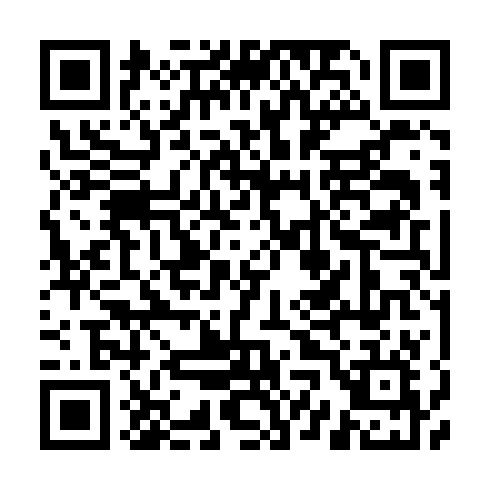 Ramadan times for Hoengseong County, South KoreaMon 11 Mar 2024 - Wed 10 Apr 2024High Latitude Method: NonePrayer Calculation Method: Muslim World LeagueAsar Calculation Method: ShafiPrayer times provided by https://www.salahtimes.comDateDayFajrSuhurSunriseDhuhrAsrIftarMaghribIsha11Mon5:185:186:4512:383:586:326:327:5312Tue5:175:176:4412:383:596:336:337:5413Wed5:155:156:4212:373:596:336:337:5514Thu5:145:146:4112:373:596:346:347:5615Fri5:125:126:3912:374:006:356:357:5716Sat5:115:116:3812:374:006:366:367:5817Sun5:095:096:3612:364:016:376:377:5918Mon5:075:076:3512:364:016:386:388:0019Tue5:065:066:3312:364:026:396:398:0120Wed5:045:046:3212:354:026:406:408:0221Thu5:035:036:3012:354:026:416:418:0322Fri5:015:016:2912:354:036:426:428:0423Sat4:594:596:2712:354:036:436:438:0524Sun4:584:586:2612:344:046:446:448:0625Mon4:564:566:2412:344:046:446:448:0726Tue4:544:546:2312:344:046:456:458:0827Wed4:534:536:2112:334:056:466:468:0928Thu4:514:516:2012:334:056:476:478:1029Fri4:494:496:1812:334:056:486:488:1230Sat4:484:486:1712:324:066:496:498:1331Sun4:464:466:1512:324:066:506:508:141Mon4:444:446:1412:324:066:516:518:152Tue4:434:436:1212:324:066:526:528:163Wed4:414:416:1112:314:076:536:538:174Thu4:394:396:0912:314:076:546:548:185Fri4:384:386:0812:314:076:546:548:196Sat4:364:366:0612:304:076:556:558:207Sun4:344:346:0512:304:086:566:568:218Mon4:334:336:0312:304:086:576:578:229Tue4:314:316:0212:304:086:586:588:2410Wed4:294:296:0012:294:086:596:598:25